试题 (二)答案　一、填空题（每空1分，共30分）
　　1.交流接触器主要由 触头系统  、 电磁系统、和 灭弧系统 组成。为了减小铁心的振动和噪音，在铁心上加入 短路环 。
　　2.欠电流继电器在正常工作电流流过线圈时，衔铁是 吸合 状态，而当流过线圈的电流小于整定电流时衔铁 释放 。
　　3.三相闸刀开关垂直安装时，电源端应在 上 方，负载端应在 下 方。
　　4.复合按钮的复位顺序为： 常开 按钮先断开， 常闭 按钮后闭合。
　　5.根据工作电压的高低，电器分为 低压电器 和 高压电器 。
　　6.频敏变阻器的等效阻抗随频率的减小而 减小 。
　　7.PLC的工作方式为 周期循环扫描 ，其工作过程分为输入采样、程序执行和输出刷新三个阶段。
　　8.数据寄存器D存放 16 位 二 进制的数据，其中最高位为 符号 位，当最高位为1时为 负 数，为0时为 正 数。
　　9.FP系列PLC的输入和输出继电器采用 十六 进制编号，其它内部继电器为 十六 进制编号。
　　10.速度继电器常用以接受转速信号，当电动机的转子转速上升到 120 r/min以上时触头动作；下降到 100 r/min以下时触点复位。
　　11.在FP系列PLC中，EV是　经过值寄存器。
　　12.FP系列PLC在功能指令中，R900为 自诊断错误标志，R9007为 操作  标志，R9013为 初始闭合继电器 。
　二、画图题（每题10分，共20分）

　　1.画出下列继电器的图形符号：
　　A．断电延时打开常闭触点；B．通电延时打开常开触点；C．复合按钮；D．热继电器常闭触点。


　制回路)。



　
　四、根据梯形图分析程序，完成下列要求：(10分）
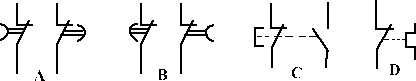 试题（四）答案